Российская ФедерацияРеспублика ХакасияАлтайский районАдминистрация муниципального образованияОчурский сельсоветПОСТАНОВЛЕНИЕ08 сентября 2022 г.									   № 48с. ОчурыО подготовке проекта внесения изменений в генеральный план муниципального образования Очурский сельсоветРуководствуясь статьями 24,31, 33 Градостроительного кодекса Российской Федерации, Федеральным законом от 6 октября 2003 года № 131- ФЗ « Об общих принципах организации местного самоуправления в Российской Федерации», Законом Республики Хакасия от 05.10.2013 № 83-ЗРХ «О градостроительной деятельности на территории Республики Хакасия», Уставом муниципального образования Очурский сельсовет, Администрация муниципального образования Очурский сельсовет ПОСТАНОВЛЯЕТ:Принять решение о подготовке проекта внесения изменений в Генеральный план муниципального образования Очурский сельсовет, утвержденный Решением совета депутатов муниципального образования Очурский сельсовет сельсовета от 28 декабря 2012 г.№50.Осуществить разработку проекта внесения изменений в Генеральный план муниципального образования Очурский сельсовет за счет средств из бюджета Республики Хакасия и бюджета муниципального образования Очурский сельсовет.Настоящее постановление подлежит опубликованию (обнародованию), размещению на официальном сайте муниципального образования Очурский сельсовет.Контроль за исполнением настоящего постановления возложить на заместителя главы Администрации муниципального образования Очурский сельсовет.И.о. главы муниципального образованияОчурский сельсовет                                                                                А.В. Мирясова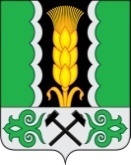 